О мерах по обеспечению безопасности людей на водных объектах  Ярославского сельского поселения Моргаушского района Чувашской Республики в осенне-зимний период 2021-2022 годовВ соответствии с указанием Кабинета Министров Чувашской Республики от 14.09.2021 г. № 15 «Об обеспечении безопасности людей на водных объектах Чувашской Республики в осенне-зимний период 2021/2022 года», планом основных мероприятий Моргаушского района Чувашской Республики в области гражданской обороны, предупреждения и ликвидации чрезвычайных ситуаций, обеспечения пожарной безопасности и безопасности людей на вводных объектах на 2021 год, также в целях обеспечения безопасности людей на водных объектах Ярославского  сельского поселения Моргаушского района Чувашской Республики в осенне-зимний период 2021 – 2022 годов, администрация Ярославского сельского поселения Моргаушского района Чувашской Республики  п о с т а н о в л я е т :1. Осипову Ольгу Васильевну  – специалиста 1 разряда  администрации Ярославского сельского поселения назначить ответственным лицом за обеспечением безопасности на водных объектах Ярославского  сельского поселения. 2. Поручить Осиповой О.В.: 2.1. Организовать и обеспечить усиленный контроль за состоянием ледовой обстановки на водных объектах. 2.2. Определить потенциально опасные участки водоемов, обозначить их соответствующими предупреждающими, запрещающими знаками. 2.3. Обеспечить готовность сил и технических средств для спасения людей на водных объектах. 2.4. Запретить выезд автомобильной техники на лед, путем оборудования завалов мест съезда. 2.5. Установить в местах выхода населения к водоемам и несанкционированным ледовым переправ стенды (щиты) с материалами по профилактике несчастных случаев с людьми на воде и извлечениями из Правил охраны жизни людей на воде в Чувашской Республике. 2.6. Разработать и утвердить План основных мероприятий по обеспечению безопасности людей на водных объектах на территории Ярославского сельского поселения. 2.7. Активизировать профилактическую работу среди населения и общеобразовательных учреждениях по разъяснению правил безопасности на воде, используя в этих целях возможности средств массовой информации, с распространением методических рекомендаций, памяток, брошюр. 3. Признать утратившим силу постановление администрации Ярославского сельского поселения Моргаушского района Чувашской Республики от 03.11.2017 г. № 57 «О мерах по обеспечению безопасности людей на водных объектах  Ярославского сельского поселения Моргаушского района Чувашской Республики в осенне-зимний период 2017-2018 годов». 4. Контроль за выполнением настоящего постановления оставляю за собой. 5. Настоящее постановление вступает в силу после его официального опубликования.Глава Ярославского сельского поселения Моргаушского района Чувашской Республики 	                                              Р.Л. Флангова 				                                                                                                     Утверждаю  Глава Ярославского  сельского поселения Моргаушского района Чувашской Республики  «___» __________ 2021 г.  _______________Р.Л. ФланговаПЛАНосновных мероприятий по обеспечению безопасности людей на водных объектах на территории Ярославского  сельского поселения Моргаушского района Чувашской Республики в осенне-зимний период 2021-2022 годаВ целях обеспечения безопасности людей на водных объектах в осенне-зимний период на территории Ярославского  сельского поселения Моргаушского района запланировать и провести следующие организационные и практические мероприятия:Чãваш Республики                                                          Муркаш районĕ Ярославка ял поселенийĕн                                                             администрацийĕ ЙЫШÃНУ02.12.2021ç. № 42Ярославка ялĕ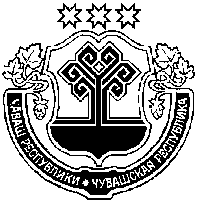 Чувашская Республика  Моргаушский районАдминистрацияЯрославскогосельского поселенияПОСТАНОВЛЕНИЕ02.12.2021 г. № 42д. Ярославка№№ п/пНаименование мероприятийСроки исполненияОтветственныеОтметка об исполнении 1.Организовать обучение населения и учащихся школ по вопросу «Обеспечения безопасности людей на водных объектах в осенне-зимний период 2021-2022 года» декабрьАдминистрация МБОУ Нискасинская СОШ и администрация МБДОУ «Детский сад №9 «Улыбка» отдел по делам ГО и ЧС (по согласованию2.Осуществлять взаимодействие Моргаушским спасательным постом государственного учреждения «Чувашская республиканская поисково-спасательная служба» ГКЧС Чувашии (по согласованию)Осенне-зимний периодАдминистрация Ярославского сельского поселения3.Провести в общеобразовательных школах профилактические мероприятия «Осторожно, тонкий лед»декабрьАдминистрация МБОУ Нискасинская СОШ и администрация МБДОУ «Детский сад №9 «Улыбка» отдел по делам ГО и ЧС (по согласованию4.Определить потенциально-опасные участки водоемов и обозначить их  соответствующими предупреждающими и запрещающими знакамиВ период ледоставаАдминистрация Ярославского  сельского поселенияОпределить места массового подледного лова рыбы рыболовами-любителями в зимний периодВ период ледоставаАдминистрация Ярославского сельского поселения